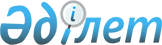 Об утверждении Правил ведения единой базы данных добычи и оборота нефти
					
			Утративший силу
			
			
		
					Постановление Правительства Республики Казахстан от 20 октября 2006 года N 1009. Утратило силу постановлением Правительства Республики Казахстан от 10 ноября 2010 года N 1183

      Сноска. Утратило силу постановлением Правительства РК от 10.11.2010 N 1183 (вводится в действие по истечении десяти календарных дней после первого официального опубликования).      В соответствии с подпунктом 6-3)  статьи 5 Закона Республики Казахстан от 28 июня 1995 года "О нефти" Правительство Республики Казахстан  ПОСТАНОВЛЯЕТ: см.Z100291

      1. Утвердить прилагаемые Правила ведения единой базы данных добычи и оборота нефти. 

      2. Настоящее постановление вводится в действие по истечении десяти календарных дней после его первого официального опубликования.        Премьер-Министр 

      Республики Казахстан Утверждены            

постановлением Правительства 

Республики Казахстан     

от 20 октября 2006 года N 1009  

  Правила ведения единой базы данных добычи и оборота нефти  1. Общие положения 

      1. Правила ведения единой базы данных добычи и оборота нефти разработаны в соответствии с подпунктом 6-3)  статьи 5 Закона Республики Казахстан от 28 июня 1995 года "О нефти" в целях систематизации учета добычи и оборота нефти и определяют порядок ведения единой базы данных добычи и оборота нефти на основе соответствующей информации, представляемой подрядчиками, транспортными предприятиями и потребителями. см.Z100291

      2. В настоящих Правилах используются следующие понятия: 

      1) диспетчер - юридическое лицо, находящееся в ведении компетентного органа и осуществляющее ведение единой базы данных; 

      2) компетентный орган - государственный орган, определяемый Правительством Республики Казахстан и действующий от имени Республики Казахстан в осуществлении прав, связанных с заключением и исполнением контрактов на проведение нефтяных операций; 

      3) нефть - сырая нефть, газовый конденсат и природный газ, а также углеводороды, полученные после очистки сырой нефти, природного газа и обработки, горючих сланцев или смолистых песков; 

      4) подрядчик - физическое или юридическое лицо, заключившее с компетентным органом контракт на проведение нефтяных операций; 

      5) покупатель - физическое или юридическое лицо, приобретающее газ для нужд населения, промышленных и теплоэнерговырабатывающих предприятий; 

      6) поставщик - физическое или юридическое лицо, обладающее ресурсами газа и обеспечивающее поставку газа на внутренний и внешний рынки; 

      7) потребитель - нефтеперерабатывающие заводы, принимающие нефть для переработки с последующей реализацией продуктов переработки на внутреннем рынке; 

      8) сторонние организации - физическое или юридическое лицо, приобретающее нефть для ее использования в собственных хозяйственных нуждах; 

      9) транспортное предприятие - это физическое или юридическое лицо, осуществляющее перевозку нефти.  

  2. Порядок формирования и систематизации 

единой базы данных добычи и оборота нефти 

      3. Единая база данных добычи и оборота нефти формируется диспетчером на основании информации, представляемой подрядчиками, транспортными предприятиями и потребителями на бумажном и электронном вариантах. 

      4. Подрядчики ежесуточно, до 04.00 часов астанинского времени суток, следующего за отчетным, представляют диспетчеру информацию по форме согласно приложению 1, 2 к настоящим Правилам. 

      5. Подрядчики ежемесячно, к восьмому числу месяца, следующего за отчетным, представляют диспетчеру информацию по форме согласно приложению 3, 4 к настоящим Правилам. 

      6. Транспортные предприятия ежесуточно, до 04.00 часов астанинского времени суток, следующего за отчетным, представляют диспетчеру информацию по форме согласно приложению 5, 6 к настоящим Правилам. 

      7. Транспортные предприятия ежемесячно, к восьмому числу месяца, следующего за отчетным, предоставляют диспетчеру информацию по форме согласно приложению 7, 8 к настоящим Правилам. 

      8. Потребители ежесуточно, до 04.00 часов астанинского времени суток, следующего за отчетным, предоставляют диспетчеру информацию по форме согласно приложению 9 к настоящим Правилам. 

      9. Потребители ежемесячно представляют, к пятому числу месяца, следующего за отчетным, диспетчеру информацию по форме согласно приложению 10 к настоящим Правилам. 

      10. Диспетчер анализирует представленную информацию по добыче и обороту нефти. 

      11. По итогам анализа диспетчер систематизирует представленную информацию: 

      1) по добыче нефти по республике, с разбивкой по областям, с указанием подрядчиков и месторождений; 

      2) по обороту нефти по республике, с разбивкой по областям, с указанием вида транспорта (магистральный трубопроводный, железнодорожный, морской, автомобильный). 

      12. Диспетчер систематизированную информацию представляет компетентному органу: 

      1) ежесуточно до 09.00 часов астанинского времени; 

      2) ежемесячно: предварительную - к первому числу месяца, следующего за отчетным, окончательную - к десятому числу месяца, следующего за отчетным; 

      3) годовую: предварительную - к первому января года, следующего за отчетным, окончательную - к четырнадцатому числу января года, следующего за отчетным. 

      13. Компетентный орган проводит анализ информации, представленной диспетчером, и направляет ее в Правительство Республики Казахстан в следующие сроки: 

      1) полугодовую - к пятнадцатому июля соответствующего года; 

      2) годовую - к пятнадцатому числу января года, следующего за отчетным. 

                                                 Приложение 1 

                                     к Правилам ведения единой базы 

                                      данных добычи и оборота нефти   Ежесуточная информация по добыче нефти и газового конденсата 

                      _______________________________ 

                         (наименование подрядчика) 

                      на "___" ___________ 200_ г.          Ответственный исполнитель _________________ Ф.И.О. 

                                                 Приложение 2 

                                     к Правилам ведения единой базы 

                                      данных добычи и оборота нефти                  Ежесуточная информация по добыче газа 

                     _______________________________ 

                         (наименование подрядчика) 

                      на "___" ___________ 200_ г.          Ответственный исполнитель _________________ Ф.И.О. 

                                                 Приложение 3 

                                     к Правилам ведения единой базы 

                                      данных добычи и оборота нефти         Ежемесячная информация по движению нефти и 

                   газового конденсата 

        _______________________________________________ 

                     (наименование подрядчика) 

                   на "___" ___________ 200_ г.          Ответственный исполнитель _________________ Ф.И.О. 

                                                 Приложение 4 

                                     к Правилам ведения единой базы 

                                      данных добычи и оборота нефти             Ежемесячная информация по движению газа 

         _______________________________________________ 

                    (наименование подрядчика) 

                   на "___" ___________ 200_ г.          Ответственный исполнитель _________________ Ф.И.О. 

                                                 Приложение 5 

                                     к Правилам ведения единой базы 

                                      данных добычи и оборота нефти           Ежесуточная информация о транспортировке нефти 

                    и газового конденсата 

         _______________________________________________ 

            (наименование транспортного предприятия) 

                   на "___" ___________ 200_ г.     продолжение таблицы           Ответственный исполнитель _________________ Ф.И.О. 

                                                 Приложение 6 

                                     к Правилам ведения единой базы 

                                      данных добычи и оборота нефти            Ежесуточная информация о транспортировке газа 

          _______________________________________________ 

            (наименование транспортного предприятия) 

                   на "___" ___________ 200_ г.    продолжение таблицы          Ответственный исполнитель _________________ Ф.И.О. 

                                                 Приложение 7 

                                     к Правилам ведения единой базы 

                                      данных добычи и оборота нефти         Ежемесячная информация о транспортировке нефти 

                  и газового конденсата 

        _______________________________________________ 

             (наименование транспортного предприятия) 

                   на "___" ___________ 200_ г.    продолжение таблицы          Ответственный исполнитель _________________ Ф.И.О. 

                                                 Приложение 8 

                                     к Правилам ведения единой базы 

                                      данных добычи и оборота нефти         Ежемесячная информация о транспортировке газа 

        _______________________________________________ 

             (наименование транспортного предприятия) 

                   на "___" ___________ 200_ г.     продолжение таблицы          Ответственный исполнитель _________________ Ф.И.О. 

                                                 Приложение 9 

                                     к Правилам ведения единой базы 

                                      данных добычи и оборота нефти               Ежесуточная информация по приему нефти и 

               газового конденсата потребителем 

         ______________________________________________ 

                    (наименование потребителя) 

                   на "___" ___________ 200_ г.    продолжение таблицы          Ответственный исполнитель _________________ Ф.И.О. 

                                                 Приложение 10 

                                     к Правилам ведения единой базы 

                                      данных добычи и оборота нефти             Ежемесячная информация по приему нефти и 

              газового конденсата потребителем 

         _______________________________________________ 

                    (наименование потребителя) 

                   на "___" ___________ 200_ г.    продолжение таблицы          Ответственный исполнитель _________________ Ф.И.О. 
					© 2012. РГП на ПХВ «Институт законодательства и правовой информации Республики Казахстан» Министерства юстиции Республики Казахстан
				Да- 

та Мес- 

то- 

рож- 

де- 

ние Добыча нефти, т. Добыча нефти, т. Добыча нефти, т. Добыча нефти, т. Количест- 

во нефти 

сданной 

потреби- 

телям, 

транс- 

портным 

предприя- 

тиям, т. Количест- 

во нефти 

сданной 

потреби- 

телям, 

транс- 

портным 

предприя- 

тиям, т. Оста- 

ток 

неф- 

ти, 

т. Прос- 

той 

сква- 

жин По- 

те- 

ри, т. Рас- 

ходы 

на 

соб- 

ст- 

вен- 

ные 

нуж- 

ды, 

т. При- 

меча- 

ние Да- 

та Мес- 

то- 

рож- 

де- 

ние всего всего в т.ч. 

газового 

конденсата в т.ч. 

газового 

конденсата Количест- 

во нефти 

сданной 

потреби- 

телям, 

транс- 

портным 

предприя- 

тиям, т. Количест- 

во нефти 

сданной 

потреби- 

телям, 

транс- 

портным 

предприя- 

тиям, т. Оста- 

ток 

неф- 

ти, 

т. Прос- 

той 

сква- 

жин По- 

те- 

ри, т. Рас- 

ходы 

на 

соб- 

ст- 

вен- 

ные 

нуж- 

ды, 

т. При- 

меча- 

ние Да- 

та Мес- 

то- 

рож- 

де- 

ние су- 

точ- 

ная с 

на- 

чала 

ме- 

сяца су- 

точ- 

ная с 

на- 

чала 

ме- 

сяца су- 

точ- 

ная с 

на- 

чала 

ме- 

сяца Оста- 

ток 

неф- 

ти, 

т. Прос- 

той 

сква- 

жин По- 

те- 

ри, т. Рас- 

ходы 

на 

соб- 

ст- 

вен- 

ные 

нуж- 

ды, 

т. При- 

меча- 

ние Да- 

та Наз- 

вание 

мес- 

то- 

рож- 

дения Всего, тыс.куб.м. Всего, тыс.куб.м. Всего, тыс.куб.м. Всего, тыс.куб.м. Всего, тыс.куб.м. В том числе природный 

газ, тыс.куб.м. В том числе природный 

газ, тыс.куб.м. В том числе природный 

газ, тыс.куб.м. В том числе природный 

газ, тыс.куб.м. Да- 

та Наз- 

вание 

мес- 

то- 

рож- 

дения ме- 

сяч- 

ный 

план суточная суточная с начала 

месяца с начала 

месяца суточная суточная с начала 

месяца с начала 

месяца Да- 

та Наз- 

вание 

мес- 

то- 

рож- 

дения ме- 

сяч- 

ный 

план план факт план факт факт план факт план за 

месяц с 

начала 

года 1. Остаток нефти на начало месяца, т. 2. Добыча нефти, всего, т. 3. в т.ч. газовый конденсат, т. 4. Посторонние ресурсы (купленные), т. 5. всего (стр. 1 + стр. 2 + стр. 4), т. 6. Расход на собственные нужды, т. 7. Потери, т. 8. Сдано нефти транспортному 

предприятию, потребителю, т. 9. Поставка, всего, т. 

(стр. 10 + стр. 15) 10. Внутренний рынок, всего, т. 

(стр. 11 + стр. 12 + стр. 13 + стр. 

14) в том числе: 11. ж/д, т. 12. магистральный трубопровод, т. 13. автоцистерны. т. 14. реализовано сторонним организациям, 

т. 15. Внешний рынок, всего, т. 

(стр. 16 + стр. 17 + стр. 18) в том числе: 16. ж/д, т. 17. магистральный трубопровод, т. 18. морпорт, т. 19. Потери нефти при транспортировке, т. 20. Роялти, т. 21. Остаток нефти на конец месяца, т. за месяц за месяц с начала 

года с начала 

года план факт план факт 1. Добыча газа,всего, 

тыс.м.куб. в том числе: 2. природный газ, тыс.м.куб. 3. попутный газ тыс.м.куб. 4. Посторонние ресурсы 

(купленные), тыс.м.куб. 5. Всего на начало месяца 

(стр. 1 + стр. 4), 

тыс.м.куб. 6. Расход на собственные 

нужды, всего, тыс.м.куб. 7. в т.ч. обратная закачка 

газа, тыс.м.куб. 8. Потери, тыс.м.куб. 9. Сожжено, тыс.м.куб. 10. Сдано газа транспортному 

предприятию, тыс.м.куб. 11. Поставка, всего, тыс.м.куб. 

(стр. 13 + стр. 15) 12. Внутренний рынок, всего, 

тыс.м.куб. 13. Внешний рынок, всего, 

тыс.м.куб. Вид 

тран- 

спор- 

тиров- 

ки Кол-во нефти, 

транспортируемой на 

внутренний рынок, т. Кол-во нефти, 

транспортируемой на 

внутренний рынок, т. Кол-во нефти, 

транспортируемой на 

внутренний рынок, т. Кол-во нефти, 

транспортируемой на 

внутренний рынок, т. Кол-во нефти, 

транспортируемой на 

внутренний рынок, т. Кол-во нефти, 

транспортируемой на 

внешний рынок, т. Кол-во нефти, 

транспортируемой на 

внешний рынок, т. Кол-во нефти, 

транспортируемой на 

внешний рынок, т. Кол-во нефти, 

транспортируемой на 

внешний рынок, т. Кол-во нефти, 

транспортируемой на 

внешний рынок, т. Вид 

тран- 

спор- 

тиров- 

ки пот- 

ре- 

би- 

тель 

с 

ука- 

за- 

нием 

мар- 

шру- 

та суточный суточный ме- 

сяч- 

ный 

план с 

на- 

ча- 

ла 

ме- 

ся- 

ца 

факт мар- 

шрут суточный суточный ме- 

сяч- 

ный 

план с 

на- 

чала 

ме- 

сяца 

факт Вид 

тран- 

спор- 

тиров- 

ки пот- 

ре- 

би- 

тель 

с 

ука- 

за- 

нием 

мар- 

шру- 

та план факт ме- 

сяч- 

ный 

план с 

на- 

ча- 

ла 

ме- 

ся- 

ца 

факт мар- 

шрут план факт ме- 

сяч- 

ный 

план с 

на- 

чала 

ме- 

сяца 

факт Кол-во 

импортируемой нефти,т. Кол-во 

импортируемой нефти,т. Кол-во 

импортируемой нефти,т. Кол-во 

импортируемой нефти,т. Кол-во 

импортируемой нефти,т. при- 

меча- 

ние мар- 

шрут суточный суточный ме- 

сяч- 

ный 

план С 

нача- 

ла 

меся- 

ца 

факт при- 

меча- 

ние мар- 

шрут план факт ме- 

сяч- 

ный 

план С 

нача- 

ла 

меся- 

ца 

факт при- 

меча- 

ние Вид 

транс- 

порти- 

ровки Кол-во газа, 

транспортируемого 

на внутренний рынок, 

тыс.куб.м. Кол-во газа, 

транспортируемого 

на внутренний рынок, 

тыс.куб.м. Кол-во газа, 

транспортируемого 

на внутренний рынок, 

тыс.куб.м. Кол-во газа, 

транспортируемого 

на внутренний рынок, 

тыс.куб.м. Кол-во газа, 

транспортируемого на 

внешний рынок, 

тыс.куб.м Кол-во газа, 

транспортируемого на 

внешний рынок, 

тыс.куб.м Кол-во газа, 

транспортируемого на 

внешний рынок, 

тыс.куб.м Кол-во газа, 

транспортируемого на 

внешний рынок, 

тыс.куб.м Вид 

транс- 

порти- 

ровки поку- 

патель 

с ука- 

занием 

марш- 

рута суточный суточный с 

начала 

месяца 

факт мар- 

шрут 

с 

указа- 

нием 

поку- 

па- 

теля суточный суточный с 

нача- 

ла 

меся- 

ца 

факт Вид 

транс- 

порти- 

ровки поку- 

патель 

с ука- 

занием 

марш- 

рута план факт с 

начала 

месяца 

факт мар- 

шрут 

с 

указа- 

нием 

поку- 

па- 

теля план факт с 

нача- 

ла 

меся- 

ца 

факт Кол-во импортируемого газа, тыс.куб.м. Кол-во импортируемого газа, тыс.куб.м. Кол-во импортируемого газа, тыс.куб.м. Кол-во импортируемого газа, тыс.куб.м. приме- 

чание маршрут с 

указанием 

поставщика суточный суточный с начала 

месяца 

факт приме- 

чание маршрут с 

указанием 

поставщика план факт с начала 

месяца 

факт приме- 

чание Под- 

ряд- 

чик Вид 

тран- 

спор- 

ти- 

ровки Оста- 

ток 

нефти 

на 

нача- 

ло 

меся- 

ца, 

т. Прием 

нефти, 

т. Прием 

нефти, 

т. Кол-во нефти, 

транспортируемой 

на внутренний 

рынок, т. Кол-во нефти, 

транспортируемой 

на внутренний 

рынок, т. Кол-во нефти, 

транспортируемой 

на внутренний 

рынок, т. Кол-во нефти, 

транспор- 

тируемой на 

внешний 

рынок, т. Кол-во нефти, 

транспор- 

тируемой на 

внешний 

рынок, т. Кол-во нефти, 

транспор- 

тируемой на 

внешний 

рынок, т. Под- 

ряд- 

чик Вид 

тран- 

спор- 

ти- 

ровки Оста- 

ток 

нефти 

на 

нача- 

ло 

меся- 

ца, 

т. за 

ме- 

сяц с 

на- 

ча- 

ла 

го- 

да потре- 

битель 

с ука- 

занием 

марш- 

рута за 

ме- 

сяц с 

нача- 

ла 

года мар- 

шрут за 

ме- 

сяц с 

нача- 

ла 

года Кол-во 

импортируемой 

нефти, т. Кол-во 

импортируемой 

нефти, т. Кол-во 

импортируемой 

нефти, т. Поте- 

ри при 

транс- 

порти- 

ровке, 

т. Оста- 

ток 

нефти 

на 

конец 

меся- 

ца, 

т. мар- 

шрут за 

месяц с 

нача- 

ла 

года Под- 

ряд- 

чик/ 

постав- 

щик Вид 

транс- 

порти- 

ровки Прием 

газа, 

тыс.куб.м. Прием 

газа, 

тыс.куб.м. Прием 

газа, 

тыс.куб.м. Прием 

газа, 

тыс.куб.м. Кол-во газа, 

транспортируемой 

на внутренний рынок, 

тыс.куб.м. Кол-во газа, 

транспортируемой 

на внутренний рынок, 

тыс.куб.м. Кол-во газа, 

транспортируемой 

на внутренний рынок, 

тыс.куб.м. Кол-во газа, 

транспортируемой 

на внутренний рынок, 

тыс.куб.м. Кол-во газа, 

транспортируемой 

на внутренний рынок, 

тыс.куб.м. Под- 

ряд- 

чик/ 

постав- 

щик Вид 

транс- 

порти- 

ровки за 

месяц за 

месяц с 

начала 

года с 

начала 

года по 

облас- 

тям с 

указа- 

нием 

конеч- 

ного 

покупа- 

теля за 

месяц за 

месяц с 

начала 

года с 

начала 

года Под- 

ряд- 

чик/ 

постав- 

щик Вид 

транс- 

порти- 

ровки п 

л 

а 

н ф 

а 

к 

т п 

л 

а 

н ф 

а 

к 

т по 

облас- 

тям с 

указа- 

нием 

конеч- 

ного 

покупа- 

теля п 

л 

а 

н ф 

а 

к 

т п 

л 

а 

н факт Кол-во газа, 

транспортируемой 

на внешний рынок, 

тыс.куб.м. Кол-во газа, 

транспортируемой 

на внешний рынок, 

тыс.куб.м. Кол-во газа, 

транспортируемой 

на внешний рынок, 

тыс.куб.м. Кол-во газа, 

транспортируемой 

на внешний рынок, 

тыс.куб.м. Кол-во газа, 

транспортируемой 

на внешний рынок, 

тыс.куб.м. Международный 

транзит Международный 

транзит Международный 

транзит Международный 

транзит Международный 

транзит мар- 

шрут за 

месяц за 

месяц с 

нача- 

ла 

года с 

нача- 

ла 

года маршрут 

с 

указа- 

нием 

страны 

проис- 

хожде- 

ния за 

месяц за 

месяц с 

начала 

года с 

начала 

года мар- 

шрут п 

л 

а 

н ф 

а 

к 

т п 

л 

а 

н ф 

а 

к 

т маршрут 

с 

указа- 

нием 

страны 

проис- 

хожде- 

ния п 

л 

а 

н ф 

а 

к 

т п 

л 

а 

н ф 

а 

к 

т Поступ- 

ление 

нефти, 

всего, т. Поступ- 

ление 

нефти, 

всего, т. В том числе В том числе В том числе В том числе В том числе В том числе Оста- 

ток 

нефти 

на 

начало 

месяца, 

т. Поступ- 

ление 

нефти, 

всего, т. Поступ- 

ление 

нефти, 

всего, т. ж/д ж/д а/транс- 

порт 

 а/транс- 

порт 

 магис- 

траль- 

ный 

трубо- 

провод магис- 

траль- 

ный 

трубо- 

провод Оста- 

ток 

нефти 

на 

начало 

месяца, 

т. за 

сут- 

ки с 

нача- 

ла 

меся- 

ца за 

сут- 

ки с 

нача- 

ла 

меся- 

ца за 

сут- 

ки с 

нача- 

ла 

меся- 

ца за 

сут- 

ки с 

нача- 

ла 

меся- 

ца Оста- 

ток 

нефти 

на 

начало 

месяца, 

т. Объем 

перера- 

ботанной 

нефти, 

т. Объем 

перера- 

ботанной 

нефти, 

т. Остаток 

нефти на 

текущие 

сутки, 

т. Приме- 

чание за 

сут- 

ки с 

нача- 

ла 

меся- 

ца Остаток 

нефти на 

текущие 

сутки, 

т. Приме- 

чание Под- 

ряд- 

чик Поступление 

нефти, 

всего, т Поступление 

нефти, 

всего, т В том числе, т В том числе, т В том числе, т В том числе, т В том числе, т В том числе, т Под- 

ряд- 

чик Поступление 

нефти, 

всего, т Поступление 

нефти, 

всего, т ж/д ж/д а/транспорт а/транспорт магистраль- 

ный 

трубопровод магистраль- 

ный 

трубопровод Под- 

ряд- 

чик за 

ме- 

сяц с 

нача- 

ла 

года за 

ме- 

сяц с 

нача- 

ла 

года за 

ме- 

сяц с 

нача- 

ла 

года за 

ме- 

сяц с 

нача- 

ла 

года Остаток 

нефти 

на 

начало 

месяца, 

т. Объем 

перера- 

ботанной 

нефти,т. Объем 

перера- 

ботанной 

нефти,т. Оста- 

ток 

нефти 

на 

конец 

месяца, 

т. Приме- 

чание Остаток 

нефти 

на 

начало 

месяца, 

т. за 

ме- 

сяц с 

на- 

ча- 

ла 

года Оста- 

ток 

нефти 

на 

конец 

месяца, 

т. Приме- 

чание 